ҠАРАР                               			           ПОСТАНОВЛЕНИЕ01 апрель 2019  й.                                 52-П                                      01 апреля 2019 г.Акъяр ауылы                                                                                              село АкъярОб утверждении муниципальной программы «Формирование комфортной городской среды в сельском поселении Акъярский сельсовет муниципального района Хайбуллинский район Республики Башкортостан на 2018-2024 годы» в новой редакцииВ целях содействия решению вопросов местного значения, вовлечения населения в процессы местного самоуправления, создания благоприятных условий проживания граждан, повышения качества реформирования жилищно-коммунального хозяйства, проведения ремонта дворовых территорий многоквартирных домов и общественных территорий сельского поселения Акъярский сельсовет муниципального района Хайбуллинский район Республики Башкортостан, руководствуясь Федеральным законом от 06.10.2003 № 131-ФЗ «Об общих принципах организации местного самоуправления в Российской Федерации», постановлением Правительства Российской Федерации от 10.02.2017 № 169 «Об утверждении Правил предоставления и распределения субсидий из федерального бюджета бюджетам субъектов Российской Федерации на поддержку государственных программ субъектов Российской Федерации и муниципальных программ формирования современной городской среды», распоряжением Правительства Республики Башкортостан от 12.12.2018 № 1299-р, в соответствии с распоряжением Администрации муниципального района Хайбуллинский район Республики Башкортостан от 31 октября 2018 года № 453-р, распоряжением Правительства Республики Башкортостан от 13.02.2019 № 107-р, в соответствии с Соглашением между Администрацией сельского поселения Акъярский сельсовет муниципального района Хайбуллинский район Республики Башкортостан и Администрацией муниципального района Хайбуллинский район Республики Башкортостан о передаче осуществления полномочий в сфере организации благоустройства территории сельского поселения № 52-18 от 07.06.2018, Администрация сельского поселения Акъярский сельсовет муниципального района Хайбуллинский район Республики Башкортостан постановляет:Утвердить муниципальную программу «Формирование комфортной городской среды в сельском поселении Акъярский сельсовет муниципального района Хайбуллинский район Республики Башкортостан на 2018-2024 годы» в новой редакции согласно прилагаемому приложению.Установить, что в ходе реализации муниципальной программы «Формирование комфортной городской среды в сельском поселении Акъярский сельсовет муниципального района Хайбуллинский район Республики Башкортостан на 2018-2024 годы» отдельные мероприятия могут уточняться, а финансирование мероприятий подлежит корректировке в объеме утвержденных расходов местного бюджета на очередной финансовый год.Признать утратившим силу постановление Администрации сельского поселения Акъярский сельсовет муниципального района Хайбуллинский район Республики Башкортостан от 01 марта 2018 года № 04-П «Об утверждении муниципальной программы «Формирование современной городской среды в сельском поселении Акъярский сельсовет муниципального района Хайбуллинский район  Республики Башкортостан на 2018-2022 годы» (со всеми изменениями).Настоящее постановление подлежит размещению на официальном сайте Администрации сельского поселения Акъярский сельсовет муниципального района Хайбуллинский район Республики Башкортостан в сети «Интернет» и вступает в силу на следующий день, после его официального обнародования на информационном стенде в здании Администрации сельского поселения Акъярский сельсовет муниципального района Хайбуллинский район Республики Башкортостан.Контроль за исполнением настоящего постановления оставляю за собой.	Глава сельского поселения					Э.А.БуранбаевУТВЕРЖДЕНО постановлением Администрации сельского поселения Акъярский сельсоветмуниципального района Хайбуллинский район Республики Башкортостан № 52-П от 01 апреля 2019 годаМуниципальная программа«Формирование комфортной городской среды в сельском поселении Акъярский сельсоветмуниципального района Хайбуллинский район Республики Башкортостан на 2018-2024 годы»с.Акъяр – 2019ПАСПОРТмуниципальной программы«Формирование комфортной городской среды в сельском поселении Акъярский сельсовет муниципального района Хайбуллинский район Республики Башкортостан на 2018-2024 годы»Содержание проблемы и необходимость ее решенияпрограммными методамиФормирование комфортной городской среды – это комплекс мероприятий, направленных на создание условий для обеспечения благоприятных, безопасных и доступных условий проживания населения в муниципальных образованиях. Городская среда должна соответствовать санитарным и гигиеническим нормам, а также иметь завершенный, привлекательный и эстетичный внешний вид. Создание современной городской среды включает в себя проведение работ по благоустройству дворовых территорий и наиболее посещаемых общественных пространств (устройство детских и спортивных площадок, зон отдыха, парковок и автостоянок, набережных, озеленение территорий, устройство наружного освещения). Формирование муниципальных программ на 2018-2024 годы осуществляется на территории всех муниципальных образований с численностью населения более 1000 человек. В с.Акъяр сельского поселения Акъярский сельсовет муниципального района Хайбуллинский район Республики Башкортостан численность населения более 1000 человек:В данном населенном пункте имеются многоквартирные дома, придомовая территория которых не ремонтировалась со времени строительства данных домов. В рамках программы «Формирование современной городской среды в сельском поселении Акъярский сельсовет муниципального района Хайбуллинский район Республики Башкортостан на 2018-2024 годы» планируется провести ремонт дворовых территорий в рамках минимального перечня работ: ремонт дворовых проездов, обеспечение освещения дворовых территорий, установка скамеек, урн. Также в рамках данной программы планируется проведение благоустройства общественных территорий сельских поселений.Решение актуальных задач требует комплексного, системного подхода, и перехода к программно-целевым методам бюджетного планирования, разработке муниципальных программ, содержащих мероприятия по благоустройству территорий. Основные принципы формирования программы: формирование комфортной городской среды: - Общественное участие. Общественная комиссия, созданная Администрацией сельского поселения Акъярский сельсовет муниципального района Хайбуллинский район Республики Башкортостан, контролирует реализацию программы на территории сельского поселения, согласовывает отчеты, принимает работы. В состав общественной комиссии включаются представители политических и общественных партий и движений. - Системный подход. В целях реализации принципа системности подхода в рамках формирования и реализации программы осуществляется инвентаризация общественных и дворовых территорий, формирование графика проведения благоустройства дворовых территорий, общественных пространств. - Все начинается с дворов. Дворовые территории включаются в программу только по инициативе жителей. Условием включения дворовых территорий в программу является трудовое (финансовое) участие в выполнении работ. При благоустройстве двора учитывается принцип безбарьерности для маломобильных групп. - Создание общественного пространства. На основании инвентаризации общественных пространств и по выбору жителей осуществляется формирование плана (графика) благоустройства до 2024 года неблагоустроенных общественных зон. - Закрепление ответственности за содержанием благоустроенной территории. При проведении работ по благоустройству дворовых территорий организуются и проводятся мероприятий для жителей, включая их непосредственное участие (посадка деревьев, участие в субботниках и т.д.). Вместе с тем, содержание благоустроенных дворовых территорий и объектов благоустройства на них, согласно условий реализации программы, закрепляются за жильцами многоквартирных домов, территории которых были благоустроены. - Применение лучших практик благоустройства. В рамках реализации настоящей программы создаются условия для привлечения молодых архитекторов, студентов ВУЗов к разработке дизайн-проектов благоустройства дворов и общественных пространств соответствующего функционального назначения. Формирование современной городской среды — это комплекс мероприятий, направленных на повышение качества городской среды, создание условий для обеспечения комфортных, безопасных и доступных условий проживания населения сельского поселения Акъярский сельсовет муниципального района Хайбуллинский район Республики Башкортостан. Современная городская среда должна соответствовать санитарным и гигиеническим нормам, а также иметь завершенный, привлекательный и эстетичный внешний вид. Создание современной городской среды включает в себя проведение работ по благоустройству дворовых территорий и наиболее посещаемых общественных территорий (устройство детских и спортивных площадок, зон отдыха, парковок и автостоянок, набережных, озеленение территорий, устройство наружного освещения). Основными проблемами в области благоустройства дворовых территории и наиболее посещаемых общественных территорий сельского поселения Акъярский сельсовет муниципального района Хайбуллинский район Республики Башкортостан являются: - недостаточное количество детских и спортивных площадок, зон отдыха, площадок для свободного выгула собак; - недостаточное количество автостоянок и мест парковки транспортных средств на дворовых и общественных территориях; - недостаточное количество малых архитектурных форм на дворовых и общественных территориях; - недостаточное озеленение дворовых территорий и отсутствие общей концепции озеленения общественных территорий, увязанной с остальными элементами благоустройства; - изнашивание покрытий дворовых проездов и тротуаров; - недостаточное освещение отдельных дворовых и общественных территорий. Кроме того, городская среда требует проведения большого объема работ по приспособлению ее к условиям доступности для инвалидов всех категорий и маломобильных групп населения. Для определения конкретного перечня объектов благоустройства проведен анализ текущего состояния территории сельского поселения Акъярский сельсовет муниципального района Хайбуллинский район Республики Башкортостан с инвентаризацией объектов благоустройства и составлением паспортов благоустройства дворовых, общественных территорий и объектов недвижимого имущества (включая объекты незавершенного строительства) и земельных участков, находящихся в собственности (пользовании) юридических лиц и индивидуальных предпринимателей.Проведенный анализ благоустройства дворовых территорий позволил определить общее состояние таких важных элементов благоустройства, как детские игровые и спортивные площадки, асфальтобетонное покрытие отдельных дворовых территории имеет дефекты, при которых дальнейшая эксплуатация дорожного покрытия затруднена, а на отдельных участках недопустима. На отдельных территориях уровень освещенности входных групп ниже допустимого или имеющиеся светильники находятся в ветхом состоянии и требуют замены. В результате реализации мероприятий Программы ожидается: - повышение уровня комфортности проживания населения; - повышение качества жилищно-коммунальных услуг; - улучшение организации досуга всех возрастных групп населения; - улучшение экологических, санитарных, функциональных и эстетических качеств городской среды; - привлечение общественности и населения к решению задач благоустройства городских и дворовых территорий; - воспитание бережного отношения и создание условий для расширения инициативы жителей в сфере благоустройства, а также развитие их творческого потенциала; - поиск и привлечение внебюджетных источников к решению задач благоустройства. 2. Цели, задачи и мероприятия ПрограммыЦель реализации настоящей Программы:- повышение уровня комфортности жизнедеятельности граждан посредством благоустройства дворовых территорий, также наиболее посещаемых территорий общественного пользования.Задачи Программы:- улучшение состояния благоустройства дворовых территорий многоквартирных домов: восстановление (устройство) покрытия дворовых проездов; устройство парковочных мест при возможности; организация освещения придомовых территорий, подъездов, квартальных улиц и дорог, установка скамеек и урн для мусора;- улучшение состояния благоустройства наиболее посещаемых территорий общественного пользования сельского поселения Акъярский сельсовет муниципального района Хайбуллинский район Республики Башкортостан: восстановление (устройство) покрытия парковых зон отдыха, скверов, зон массового отдыха граждан, прилегающих территорий к памятникам истории и культуры, установка скамеек, урн для мусора, детских и спортивных площадок, устройство цветочных клумб и вазонов, посадка деревьев и кустарников.3. Сроки реализации ПрограммыРеализация мероприятий Программы будет проходить с 2018 по 2024 годы.Объем средств, необходимых на реализацию ПрограммыОбщий объем финансирования мероприятий Программы на 2018 год: 7 497,70 тыс.рублей в том числе:- федеральный бюджет – 6 264,39791 тыс. рублей;- бюджет РБ – 1 233,30209 тыс. рублей.на 2019 год : 12 408,3 тыс.рублей в том числе:- федеральный бюджет – 11 552,2 тыс. рублей;- бюджет РБ – 235,7 тыс. рублей;- бюджет МР – 620,4 тыс. рублей.на 2020 год : 12 408,3 тыс.рублей в том числе:- федеральный бюджет – 11 552,2 тыс. рублей;- бюджет РБ – 235,7 тыс. рублей;- бюджет МР – 620,4 тыс. рублей.на 2021 год : 12 408,3 тыс.рублей в том числе:- федеральный бюджет – 11 552,2 тыс. рублей;- бюджет РБ – 235,7 тыс. рублей;- бюджет МР – 620,4 тыс. рублей.на 2022 год : 12 408,3 тыс.рублей в том числе:- федеральный бюджет – 11 552,2 тыс. рублей;- бюджет РБ – 235,7 тыс. рублей;- бюджет МР – 620,4 тыс. рублей.на 2023 год : 12 408,3 тыс.рублей в том числе:- федеральный бюджет – 11 552,2 тыс. рублей;- бюджет РБ – 235,7 тыс. рублей;- бюджет МР – 620,4 тыс. рублей.на 2024 год : 12 408,3 тыс.рублей в том числе:- федеральный бюджет – 11 552,2 тыс. рублей;- бюджет РБ – 235,7 тыс. рублей;- бюджет МР – 620,4 тыс. рублей.Распределение по сельским поселениям муниципального района Хайбуллиинский район Республики БашкортостанПеречень мероприятий ПрограммыОснову Программы составляет ремонт и благоустройство дворовых территорий многоквартирных домов и мест массового пребывания населения.Мероприятия по благоустройству дворовых территорий, общественных территорий формируются с учетом необходимости обеспечения физической, пространственной и информационной доступности зданий, сооружений, дворовых и общественных территорий для инвалидов и других маломобильных групп населения.Перечень основных мероприятий Программы представлен в Приложении № 3 к настоящей Программе.6. Механизм реализации ПрограммыРеализация Программы осуществляется в соответствии с нормативными правовыми актами Администрации сельского поселения Акъярский сельсовет муниципального района Хайбуллинский район Республики Башкортостан.Разработчиком и ответственным исполнителем Программы является Администрация сельского поселения Акъярский сельсовет муниципального района Хайбуллинский район Республики Башкортостан.Ответственный исполнитель Программы осуществляет: - прием заявок на участие в отборе дворовых территорий МКД для включения в адресный перечень дворовых территорий МКД и заявок на участие в отборе общественных территорий;- представляет заявки общественной комиссии, созданной постановлением Администрации сельского поселения.Администрация сельского поселения утверждает муниципальную программу сельского поселения. Адресный перечень дворовых территорий МКД и общественных территорий включаются в программу сельского поселения по результатам общественного обсуждения.Исполнитель Программы несет ответственность за качественное и своевременное их выполнение, целевое и рационально использование средств, предусмотренных Программой, своевременное информирование о реализации Программы.Исполнитель Программы организует выполнение программных мероприятий путем заключения соответствующих муниципальных контрактов с подрядными организациями и осуществляет контроль за надлежащим исполнением подрядчиками обязательств по муниципальным контрактам. Отбор подрядных организаций осуществляется в порядке, установленном Федеральным законом от 05.04.2013 года № 44-ФЗ «О контрактной системе в сфере закупок товаров, работ, услуг для обеспечения государственный и муниципальных нужд». Экономия средств от проведенных аукционных процедур направляется на резервные территории.Основной адресный перечень по благоустройству общественных территорий муниципальной программы «Формирование современной городской среды в сельском поселении Акъярский сельсовет муниципального района Хайбуллинский район Республики Башкортостан на 2018-2024 годы» указан в Приложении № 4.Основной адресный перечень по благоустройству дворовых территорий муниципальной программы сельского поселения Акъярский сельсовет муниципального района Хайбуллинский район Республики Башкортостан на 2018-2024 годы указан в Приложении № 5.План реализации муниципальной программы «Формирование комфортной городской среды в сельском поселении Акъярский сельсовет муниципального района Хайбуллинский район Республики Башкортостан на 2018-2024 годы» указан в Приложении № 6.8.Условия о форме участия собственников помещений в многоквартирных домах, на выполнение минимального перечня работ1. В реализации мероприятий по благоустройству дворовой территории в рамках минимального перечня работ по благоустройству предусмотрено финансовое (трудовое) участие заинтересованных лиц, организаций.2. При выборе формы финансового участия заинтересованных лиц в реализации мероприятий по благоустройству дворовой территории в рамках минимального перечня работ по благоустройству доля участия определяется как процент от стоимости мероприятий по благоустройству дворовой территории и не превышает 15 процентов.9.Ожидаемый социально-экономический эффект икритерии оценки выполнения ПрограммыОжидаемый социально-экономический эффект:прогнозируемые конечные результаты реализации Программы предусматривают повышение уровня благоустройства муниципального образования, улучшение санитарного содержания территорий.В результате реализации Программы ожидается создание условий, обеспечивающих комфортные условия для работы и отдыха населения на территории муниципального образования. Будет скоординирована деятельность предприятий, обеспечивающих благоустройство населенного пункта и предприятий, имеющих на балансе инженерные сети, что позволит исключить случаи раскопки инженерных сетей на вновь отремонтированных объектах благоустройства и восстановление благоустройства после проведения земляных работ.Эффективность программы оценивается по следующим показателям:- процент привлечения населения муниципального образования к работам по благоустройству;- процент привлечения организаций, заинтересованных лиц к работам по благоустройству;- уровень взаимодействия предприятий, обеспечивающих благоустройство поселения и предприятий – владельцев инженерных сетей;- уровень благоустроенности муниципального образования;- комплексность благоустройства дворовых территорий;- повышение уровня комфортности проживания жителей за счет функционального зонирования дворовых территорий, комплексного благоустройства дворовых территорий;- привлечение жителей к благоустройству своих дворовых территорий, устройству цветников и клумб.В результате реализации Программы ожидается:- улучшение экологической обстановки и создание среды, комфортной для проживания жителей села;- совершенствование эстетического состояния территории муниципального образования.Приложение № 1к сводной муниципальной программе «Формирование комфортнойгородской среды на территории сельского поселения Акърский сельсоветмуниципального района Хайбуллинский район Республики Башкортостан на 2018-2024 годы» от 01.04.2019 № 52-ПСведенияо целевых индикаторах и показателях сводной муниципальной программы «Формирование комфортной городской среды в сельском поселении Акъярский сельсовет муниципального района Хайбуллинский район Республики Башкортостан на 2018-2024 годы» и их значенияхПриложение № 2к сводной муниципальной программе «Формирование комфортнойгородской среды на территории сельского поселения Акърский сельсоветмуниципального района Хайбуллинский район Республики Башкортостан на 2018-2024 годы»от 01.04.2019 № 52-ПРесурсное обеспечение сводной муниципальной программы«Формирование комфортной городской среды в сельском поселении Акърский сельсовет муниципального районаХайбуллинский район Республики Башкортостан на 2018-2024 годы»<1> Далее в настоящем Приложении используется сокращения - Программа, ФБ - Федеральный бюджет, КБ - бюджет Республики Башкортостан, МБ - бюджет муниципального района Хайбуллинский район Республики БашкортостанПриложение № 3к сводной муниципальной программе «Формирование комфортнойгородской среды на территории сельского поселения Акърский сельсоветмуниципального района Хайбуллинский район Республики Башкортостан на 2018-2024 годы»от 01.04.2019 № 52-ППЕРЕЧЕНЬ МЕРОПРИЯТИЙМУНИЦИПАЛЬНОЙ ПРОГРАММЫ «ФОРМИРОВАНИЕ КОМФОРТНОЙ ГОРОДСКОЙ СРЕДЫ В СЕЛЬСКОМ ПОСЕЛЕНИИ АКЪЯРСКИЙ СЕЛЬСОВЕТ МУНИЦИПАЛЬНОГО РАЙОНА ХАЙБУЛЛИНСКИЙ РАЙОН РЕСПУБЛИКИ БАШКОРТОСТАН НА 2018-2024 ГОДЫ» И ПЛАНЫ ЕЕ РЕАЛИЗАЦИИПриложение № 4к сводной муниципальной программе «Формирование комфортнойгородской среды на территории сельского поселении Акърский сельсоветмуниципального района Хайбуллинский район Республики Башкортостан на 2018-2024 годы»от 01.04.2019 № 52-ПАдресный перечень общественных территорий, нуждающихся в благоустройстве и подлежащих благоустройству в 2018-2024 годы*Приложение № 5к сводной муниципальной программе «Формирование комфортнойгородской среды на территории сельского поселении Акърский сельсоветмуниципального района Хайбуллинский район Республики Башкортостан на 2018-2024 годы»от 01.04.2019 № 52-ПАдресный перечень дворовых территорий многоквартирных домов, нуждающихся в благоустройстве и подлежащих благоустройству в 2018-2024 годыПриложение № 6к сводной муниципальной программе «Формирование комфортнойгородской среды на территории сельского поселении Акърский сельсоветмуниципального района Хайбуллинский район Республики Башкортостан на 2018-2024 годы»от 01.04.2019 № 52-ППлан реализации муниципальной программы«Формирование комфортной городской среды на территории муниципального района Хайбуллинский район Республики Башкортостан на 2018-2024 годы»БАШҠОРТОСТАН РЕСПУБЛИКАҺЫ      ХӘЙБУЛЛА РАЙОНЫ муниципаль районыНЫҢ АҠЪЯР АУЫЛ СОВЕТЫАУЫЛ БИЛӘМӘҺЕ ХАКИМИӘТЕ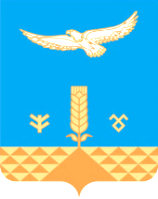 АДМИНИСТРАЦИЯ СЕЛЬСКОГО ПОСЕЛЕНИЯ  АКЪЯРСКИЙ СЕЛЬСОВЕТ МУНИЦИПАЛЬНОГО РАЙОНА ХАЙБУЛЛИНСКИЙ РАЙОН РЕСПУБЛИКИ БАШКОРТОСТАННаименование муниципальной ПрограммыМуниципальная программа «Формирование комфортной городской среды в сельском поселении Акъярский сельсовет муниципального района Хайбуллинский район Республики Башкортостан на 2018-2024 годы»» (далее Программа)Разработчик ПрограммыАдминистрации сельского поселения Акъярский сельсовет муниципального района Хайбуллинский район Республики БашкортостанИсполнители ПрограммыАдминистрация сельского поселения Акъярский сельсовет муниципального района Хайбуллинский район Республики Башкортостан, Цели и задачи ПрограммыЦель Программы:- повышение уровня комфортности жизнедеятельности граждан посредством благоустройства дворовых территорий,- повышение уровня комфортности жизнедеятельности граждан посредством благоустройства наиболее посещаемых муниципальных территорий общественного пользования сельского поселения Акъярский сельсовет муниципального района Хайбуллинский район Республики Башкортостан.Задачи Программы:- улучшение состояния дворовых территорий многоквартирных домов: восстановление (устройство) покрытия дворовых проездов; устройство парковочных мест при возможности; организация освещения придомовых территорий, подъездов, квартальных улиц и дорог, установка скамеек и урн для мусора; - улучшение состояния благоустройства наиболее посещаемых муниципальных территорий общественного пользования, восстановление (устройство) покрытия парковых зон отдыха, скверов, зон массового отдыха граждан, прилегающих территорий к памятникам истории и культуры, городской площади, установка скамеек, урн для мусора, детских и спортивных площадок, устройство цветочных клумб и вазонов, посадка деревьев и кустарников.Сроки реализации ПрограммыРеализация Программы – 2018 -2024 годы Объемы и источники финансированияПрограммыОбщий объем финансирования мероприятий Программы на 2018 год: 3 753,53721 тыс.рублей в том числе:- федеральный бюджет – 3 136,11516 тыс. рублей;- бюджет РБ – 617,42205 тыс. рублей.на 2019 год : 1513,86074 тыс.рублей, в том числе:- федеральный бюджет – 1332,19745 тыс. рублей;- бюджет РБ – 181,66329 тыс. рублей.на 2020 год : 3300,35989 тыс.рублей, в том числе:- федеральный бюджет – 2904,31670 тыс. рублей;- бюджет РБ – 396,04319 тыс. рублей.на 2021 год : 5992,80000 тыс.рублей, в том числе:- федеральный бюджет – 5273,66400 тыс. рублей;- бюджет РБ – 719,13600 тыс. рублей.на 2022 год : 5992,80000 тыс.рублей, в том числе:- федеральный бюджет – 5273,66400 тыс. рублей;- бюджет РБ – 719,13600 тыс. рублей.на 2023 год : 5992,80000 тыс.рублей, в том числе:- федеральный бюджет – 5273,66400 тыс. рублей;- бюджет РБ – 719,13600 тыс. рублей.на 2024 год : 5992,80000 тыс.рублей, в том числе:- федеральный бюджет – 5273,66400 тыс. рублей;- бюджет РБ – 719,13600 тыс. рублей.Ожидаемые результаты реализации Программы- благоустройство 19 дворовых территорий, включающих 58 многоквартирных домов, общей площадью дворовых территорий 7,31 га;- увеличение количества благоустроенных дворовых территорий многоквартирных домов от общего количества дворовых территорий до 100%;- благоустройство 3 наиболее посещаемых территорий общественного пользования, общей площадью 0,05 га;- увеличение количества благоустроенных наиболее посещаемых территорий общественного пользования от общего количества наиболее посещаемых территорий общественного пользования до 28%;- увеличение охвата населения наиболее посещаемыми территориями общественного пользования;- привлечение населения в решение вопросов местного значения сельских поселений.Показатели эффективности расходования бюджетных средствОсвоение выделенных бюджетных средств в полном объеме при 100% выполнении плановых мероприятий Программы.Наименование населенного пункта201820192020202120222023202412345678Акъяр4 446,668316 908,312408,312408,312408,312408,312408,3Бурибай495,3718912408,312408,312408,312408,312408,3Макан828,6980712408,312408,312408,312408,312408,3Подольск438,6384012408,312408,312408,312408,312408,3Татыр-Узяк718,7826612408,312408,312408,312408,312408,3Уфимский 569,540675 500,012408,312408,312408,312408,312408,3Целинное12408,312408,312408,312408,312408,3ИТОГО7 497,7000012408,312408,312408,312408,312408,312408,3№Наименование целевого индикатора и показателя программыЕд.изм.Значение целевого индикатора и показателя программыЗначение целевого индикатора и показателя программыЗначение целевого индикатора и показателя программыЗначение целевого индикатора и показателя программыЗначение целевого индикатора и показателя программыЗначение целевого индикатора и показателя программыЗначение целевого индикатора и показателя программыИТОГО№Наименование целевого индикатора и показателя программыЕд.изм.2018201920202021202220232024ИТОГО1Доля реализованных проектов благоустройства дворовых территорий (полностью освещенных, оборудованных местами для проведения досуга и отдыха разными группами населения (спортивные площадки, детские площадки и т.д.), малыми архитектурными формами) в общем количестве реализованных в течение планового года проектов благоустройства дворовых территорий %100------1002Доля реализованных комплексных проектов благоустройства общественных территорий в общем количестве реализованных в течение планового года проектов благоустройства общественных территорий%-1001001001001001001002Доля дворовых территорий, благоустройство которых выполнено при участии граждан, организаций в соответствующих мероприятиях, в общем количестве реализованных в течение планового года проектов благоустройства дворовых территорий%100------1003Доля освещенных частей улиц, проездов, набережных в общей протяженности улиц, проездов, набережных населенных пунктов%56,256,256,256,256,256,256,256,24Доля дворовых территорий, на которых проведен ремонт асфальтобетонного покрытия%26------265Количество дворовых территорий, на которых проведен ремонт асфальтобетонного покрытияед.10------106Доля дворовых территорий, на которых проведен ремонт освещения%25------257Количество дворовых территорий, на которых проведен ремонт освещенияед.9------98Доля общественных территорий, в которых проведено благоустройство, из общего количества общественных%-16,716,716,716,716,616,61009Количество общественных территорий, в которых проведено благоустройствоед.-1,171,171,171,171,161,16710Повышение уровня информирования о мероприятиях по формированию современной городской среды муниципального образования%100100100100100100100100№ п/пНаименование Программы, основного мероприятия ПрограммыОтветственный исполнитель, соисполнитель, муниципальный заказчик-координатор, участникИсточник финансированияКод бюджетной классификацииКод бюджетной классификацииКод бюджетной классификацииКод бюджетной классификацииОбъемы бюджетных ассигнований(тыс. рублей)№ п/пНаименование Программы, основного мероприятия ПрограммыОтветственный исполнитель, соисполнитель, муниципальный заказчик-координатор, участникИсточник финансированияГРБСРзПрЦСРВР123456789Муниципальная программа «Формирование комфортной городской среды в сельском поселении Акъярский сельсовет муниципального района Хайбуллинский район Республики Башкортостан на 2018-2024 годы»всего в том числе:Всего по программе :81 947,50Муниципальная программа «Формирование комфортной городской среды в сельском поселении Акъярский сельсовет муниципального района Хайбуллинский район Республики Башкортостан на 2018-2024 годы»всего в том числе:В т.ч.: Федеральный бюджет, КБ70605033005555024475 577,59791Муниципальная программа «Формирование комфортной городской среды в сельском поселении Акъярский сельсовет муниципального района Хайбуллинский район Республики Башкортостан на 2018-2024 годы»всего в том числе:Бюджет Республики Башкортостан7060503300R55502442 647,50209Муниципальная программа «Формирование комфортной городской среды в сельском поселении Акъярский сельсовет муниципального района Хайбуллинский район Республики Башкортостан на 2018-2024 годы»всего в том числе:местный бюджет3 722,40Муниципальная программа «Формирование комфортной городской среды в сельском поселении Акъярский сельсовет муниципального района Хайбуллинский район Республики Башкортостан на 2018-2024 годы»всего в том числе:внебюджетные источники (средства собственников помещений МКД)1.Благоустройство территории общего пользованияВсего, в т.ч.:74 449,801.Благоустройство территории общего пользованияВ т.ч.: Федеральный бюджет, КБ70605033005555024469 313,201.Благоустройство территории общего пользованияБюджет Республики Башкортостан7060503300R55502441 414,201.Благоустройство территории общего пользованияМестный бюджет3 722,401.Благоустройство территории общего пользованиявнебюджетные источники (средства собственников помещений МКД)2.Благоустройство дворовых территорий многоквартирных домовВсего, в т.ч.:7 497,700002.Благоустройство дворовых территорий многоквартирных домовВ т.ч.: Федеральный бюджет, КБ7060503300555502446 264,397912.Благоустройство дворовых территорий многоквартирных домовБюджет Республики Башкортостан7060503300R55502441 233,302092.Благоустройство дворовых территорий многоквартирных домовМестный бюджет2.Благоустройство дворовых территорий многоквартирных домоввнебюджетные источники (средства собственников помещений МКД)№ 
п/пНаименование муниципальной программы, подпрограммы, отдельного мероприятия Ответственные исполнителиСрок реализацииСрок реализацииОжидаемый непосредственный результат (краткое описание)№ 
п/пНаименование муниципальной программы, подпрограммы, отдельного мероприятия Ответственные исполнителиДата начала реализацииДата окончания реализацииОжидаемый непосредственный результат (краткое описание)123456«Формирование современной городской среды в сельском поселении Акъярский сельсовет муниципального района Хайбуллинский район Республики Башкортостан на 2018-2024 годы»«Формирование современной городской среды в сельском поселении Акъярский сельсовет муниципального района Хайбуллинский район Республики Башкортостан на 2018-2024 годы»«Формирование современной городской среды в сельском поселении Акъярский сельсовет муниципального района Хайбуллинский район Республики Башкортостан на 2018-2024 годы»«Формирование современной городской среды в сельском поселении Акъярский сельсовет муниципального района Хайбуллинский район Республики Башкортостан на 2018-2024 годы»«Формирование современной городской среды в сельском поселении Акъярский сельсовет муниципального района Хайбуллинский район Республики Башкортостан на 2018-2024 годы»«Формирование современной городской среды в сельском поселении Акъярский сельсовет муниципального района Хайбуллинский район Республики Башкортостан на 2018-2024 годы»1Благоустройство дворовых территорий в сельском поселении Акъярский сельсовет муниципального района Хайбуллинский район Республики БашкортостанАдминистрация сельского поселения Акъярский сельсовет2018 г.2024 г.- увеличение количества и площади благоустроенных дворовых территорий;- увеличение доли дворовых территорий, отвечающих эксплуатационным нормам и требованиям;- увеличение охвата населения благоустроенными дворовыми территориями.2Благоустройство территорий общественного пользования в сельском поселении Акъярский сельсовет муниципального района Хайбуллинский район Республики БашкортостанАдминистрация сельского поселения Акъярский сельсовет2019 г.2024 г.- увеличение количества благоустроенных наиболее посещаемых территорий общественного пользования от общего количества наиболее посещаемых территорий общественного пользования;- увеличение охвата населения наиболее посещаемыми территориями общественного пользования.№ п\пНаименование населенного пунктаНаименование общественной территорииАдрес местонахождения общественной территорииПлощадь общественной территории, кв.м2018 год2018 год2018 год2018 год2018 год1----2----2019 год2019 год2019 год2019 год2019 год1с.АкъярПарк жилого района в с.АкъярРеспублика Башкортостан, Хайбуллинский район, с.Акъяр, мкр.Северо-Восточный59 4482020 год2020 год2020 год2020 год2020 год1с.АкъярПарк жилого района в с.АкъярРеспублика Башкортостан, Хайбуллинский район, с.Акъяр, мкр.Северо-Восточный59 4482021 год2021 год2021 год2021 год2021 год1с.АкъярПарк жилого района в с.АкъярРеспублика Башкортостан, Хайбуллинский район, с.Акъяр, мкр.Северо-Восточный59 4482022 год2022 год2022 год2022 год2022 год1с.АкъярПарк жилого района в с.АкъярРеспублика Башкортостан, Хайбуллинский район, с.Акъяр, мкр.Северо-Восточный59 4482023 год2023 год2023 год2023 год2023 год1с.АкъярПарк жилого района в с.АкъярРеспублика Башкортостан, Хайбуллинский район, с.Акъяр, мкр.Северо-Восточный59 4482024 год2024 год2024 год2024 год2024 год1с.АкъярПарк жилого района в с.АкъярРеспублика Башкортостан, Хайбуллинский район, с.Акъяр, мкр.Северо-Восточный59 448№ п/пАдресный перечень многоквартирных домов, образующих дворовую территориюКоличество многоквартирных домов, охватывающих дворовую территорию, ед.Площадь ремонта дворовой территории, кв. мОхват жителей, чел.Наименование работ2018 год2018 год2018 год2018 год2018 год2018 год1с.Акъяр, ул.Юбилейная, д.311971,267- ремонт асфальтного покрытия дворовой территории;- устройство автономного уличного освещения дворовой территории2с.Акъяр, ул.Акмуллы, д.212526,85125ремонт асфальтного покрытия дворовой территории3с.Акъяр, ул.Акмуллы, д.3, ул.Батанова, д.1424706,74165- ремонт асфальтного покрытия дворовой территории;- устройство автономного уличного освещения дворовой территории4с.Акъяр, ул.Акмуллы, д.5а, д.5г23211125ремонт асфальтного покрытия дворовой территории5с.Акъяр, ул.Акмуллы, д.42, 42/1, д.44/5, с.Акъяр, ул.Акмуллы, д.44, д.44/1, д.46, д.46/1, д.46/2, с.Акъяр, ул.Акмуллы, д.44/2, 44/3,44/41125395,54427- ремонт асфальтного покрытия дворовой территории;- устройство автономного уличного освещения дворовой территории6с.Акъяр, ул.Строителей, д.1,3,5, ул.Акмуллы, д.30, 30/1, 30/2, 32714467,11644устройство автономного уличного освещения дворовой территории 7с.Акъяр, ул.Восточная, д.12,14,1633688,05176устройство автономного уличного освещения дворовой территории 8с.Акъяр, ул.Юбилейная, д.8, 8а24920,58146- устройство автономного уличного освещения дворовой территории2019 год2019 год2019 год2019 год2019 год2019 год1-----2021 год2021 год2021 год2021 год2021 год2021 год1-----2022 год2022 год2022 год2022 год2022 год2022 год1-----2023 год2023 год2023 год2023 год2023 год2023 год1-----2024 год2024 год2024 год2024 год2024 год2024 год1-----Наименование контрольного события ПрограммыСтатусОтветственные исполнители ПрограммыСрок наступления контрольного события (дата)Срок наступления контрольного события (дата)Срок наступления контрольного события (дата)Срок наступления контрольного события (дата)Наименование контрольного события ПрограммыСтатусОтветственные исполнители Программы2019 год2019 год2019 год2019 годНаименование контрольного события ПрограммыСтатусОтветственные исполнители ПрограммыIкварталII кварталIII кварталIV кварталКонтрольное событие № 1Опубликование для общественногообсуждения проекта муниципальнойпрограммы «Формирование комфортной городской среды в сельском поселении Акъярский сельсовет муниципального района Хайбуллинский район Республики Башкортостан на 2018-2024 годы»Администрация сельского поселения Акъярский сельсовет муниципального района Хайбуллинский район Республики Башкортостанянварь-февральКонтрольное событие № 2Утверждение муниципальнойпрограммы «Формирование комфортной городской среды в сельском поселении Акъярский сельсовет муниципального района Хайбуллинский район Республики Башкортостан на 2018-2024 годы» с учетом обсуждения сзаинтересованными лицамиАдминистрация сельского поселения Акъярский сельсовет муниципального района Хайбуллинский район Республики Башкортостанмарт-апрель